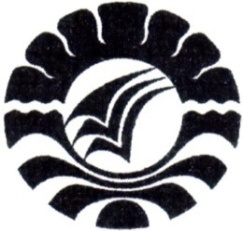 SKRIPSIPENERAPAN METODE ANALISIS GLASS DALAM MENINGKATKAN KEMAMPUAN MEMBACA ANAK DISLEKSIA KELAS V SD INPRES MANGASA GOWADiajukan Untuk Memenuhi Sebagai Persyaratan Guna MemperolehGelar Sarjana Pendidikan Pada Program Pendidikan Luar BiasaStrata Satu Fakultas Ilmu PendidikanUniversitas Negeri MakassarOleh:MUHLIS104504032JURUSAN PENDIDIKAN LUAR BIASAFAKULTAS ILMU PENDIDIKANUNIVERSITAS NEGERI MAKASSAR2015             KEMENTERIAN PENDIDIKAN DAN KEBUDAYAAN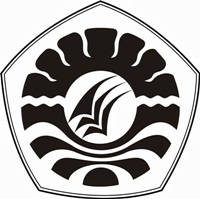      UNIVERSITAS NEGERI MAKASSAR     FAKULTAS ILMU PENDIDIKAN     JURUSAN PENDIDIKAN LUAR BIASA     Alamat: Kampus UNM Tidung Jl. Tamalate I Makassar      Telp. (0411) 884457, Fax. 883076     Laman: www.unm.ac.id PERSETUJUAN PEMBIMBINGSkripsi ini dengan judul “Penerapan Metode Analisis Glass Dalam Meningkatkan Kemampuan Membaca Anak Disleksia Kelas V SD Inpres Mangasa Gowa”.Atas nama : 	Nama		: Muhlis	NIM		: 104504032	Jurusan	: Pendidikan Luar Biasa	Fakultas	: Ilmu PendidikanSetelah diperiksa, diteliti dan dipertahankan di depan dewan penguji skripsi, naskah skripsi ini telah .     Makassar, 15 April 2015   Pembimbing I				      	   Pembimbing II Drs. Djoni Rosyidi, M.Pd                    		   Drs. M.Shodiq,AM, M.Pd   NIP. 195701291985031002                                          NIP. 195707021986021001Disahkan :Ketua Jurusan PLB                                           Dr. Bastiana, M. Si          NIP. 19670909 199303 2 002PENGESAHAN UJIAN SKRIPSI Skripsi telah diterima oleh panitia Ujian Skripsi Fakultas Ilmu Pendidikan, Universitas Negeri Makassar dengan SK Dekan No 3746/UN36.4/PP/2015 Tanggal 6 Mei 2015, dan telah diujikan pada hari Rabu 13 Mei 2015. Sebagai persyaratan memperoleh gelar Sarjana Pendidikan pada Fakultas Ilmu Pendidikan, Jurusan Pendidikan Luar Biasa serta telah dinyatakan LULUS.							Disahkan oleh							Pemb. Dekan Bid. Akademik 							Dr. Abdul Saman. M.Si.,Kons							NIP. 19720817 200212 1 001MOTTO DAN PERUNTUKKANBagian terbaik dari hidup seseorang adalah perbuatan-perbuatan baiknya dan kasihnya yang tidak diketahui orang lain.Willian WordsworthKuperuntukkan  karya sederhana ini untuk ayahanda dan ibunda tercinta yang senantiasa memberi doa kepadaku serta seluruh saudaraku  yang tiada henti mendukung dan memotivasiku dalam meraih kesuksesan.PERNYATAAN KEASLIAN SKRIPSISaya yang bertanda tangan di bawah ini:Menyatakan dengan sebenarnya bahwa skripsi yang saya tulis ini benar merupakan hasil karya saya sendiri dan bukan merupakan pengambil alihan tulisan atau pikiran orang lain yang saya akui sebagai hasil tulisan atau pikiran sendiri.Apabila dikemudian hari terbukti atau dapat dibuktikan bahwa skripsi ini hasil jiplakan atau mengandung unsur plagiat, maka saya bersedia menerima sanksi atas perbuatan tersebut sesuai ketentuan yang berlaku.Makassar,  19 Mei 2015                 Yang membuat pernyataan,      Muhlis              104504032ABSTRAKMuhlis, 2015. Penerapan Metode Analisis Glass Dalam Meningkatkan Kemampuan Membaca Anak  Disleksia Kelas V SD Inpres Mangasa Gowa. Skripsi. Dibimbing oleh Drs. Djoni Rosyidi, M.Pd dan Drs. M.Shodiq,AM, M. Pd ; Jurusan Pendidikan Luar Biasa. Fakultas Ilmu Pendidikan Universitas Negeri Makassar.Penelitian ini menelaah penerapan metode analisis glass dalam meningkatkan kemampuan membaca anak disleksia kelas V SD Inpres Mangasa Gowa. Rumusan masalah dalam penelitian ini adalah “Bagaimanakah hasil pembelajaran membaca melalui metode analisis glass pada anak disleksia kelas V di SD Inpres Mangasa Gowa. Penelitian ini bertujuan untuk meningkatkan kemampuan membaca anak disleksia kelas V di SD Inpres Mangasa Gowa dengan penerapan metode analisis glass. Pendekatan yang digunakan dalam penelitian ini adalah pendekatan kuantitatif dan menggunakan jenis metode penelitian eksperimen subjek tunggal (single subject research) dengan desain penelitian A-B-A (A (Baseline 1) – B (Intervensi) – C ( Baseline 2)). Subyek penelitian adalah anak disleksia. Tehnik pengumpulan data dalam penelitian ini adalah dengan teknik tes. Subjek penelitian ini berjumlah satu orang. Hasil penelitian menunjukkan bahwa penerapan metode analisis glass dapat meningkatkan kemampuan membaca huruf vokal dan huruf konsonan,suku kata serta membaca kata. Hal ini berdasarkan pada grafik kemampuan membaca subyek (AP) yang meningkat. Dengan demikian hasil penelitian ini dapat menjawab rumusan masalah bahwa penerapan metode Analisis Glass dapat meningkatkan kemampuan membaca anak disleksia kelas V SD Inpres Mangasa Gowa.PRAKATAPuji syukur kehadirat Allah SWT, atas berkat limpahan rahmat dan karunia-Nya, sehingga skripsi yang berjudul “penerapan metode Analisis Glass dalam meningkatkan kemampuan membaca anak disleksia kelas V SD Inpres Mangasa Gowa” dapat diselesaikan sebagaimana mestinya. Shalawat dan salam senantiasa tercurah kepada junjungan dan tauladan kita, Rasulullah Muhammad SAW. Penulis menyadari bahwa masih terdapat kekurangan dalam penulisan ini, baik redaksi kalimatnya maupun sistematika penulisannya. Harapan penulis ,skripsi ini dapat memberikan informasi demi terciptanya pembelajaran yang bermakna di dalam kelas.  Skripsi ini dapat diselesaikan atas bantuan dari berbagai pihak yang tidak bosan-bosannya membimbing, mengarahkan serta memberi petunjuk. Oleh karena itu sepantasnyalah pada kesempatan ini disampaikan penghormatan dan penghargaan yang setinggi-tingginya kepada bapak Drs. Djoni Rosyidi, M.Pd selaku pembimbing I dan Drs. M.Shodiq,AM, M.Pd selaku pembimbing II, semoga Allah SWT melimpahkan rahmat dan hidayahnya sepanjang hidupnya. Demikian pula segala bantuan yang penulis peroleh dari segenap pihak selama di bangku perkuliahan sehingga penulis merasa sangat bersyukur dan mengucapkan banyak terima kasih kepada :Prof. Dr. H. Arismunandar, M. Pd rektor Universitas Negeri Makassar yang telah memberi peluang untuk mengikuti proses perkuliahan pada program studi Pendidikan Luar Biasa Fakultas Ilmu Pendidikan Universistas Negeri MakassarDr. Abdullah Sinring, M. Pd dekan Fakultas Ilmu pendidikan Universitas  Negeri Makassar yang telah memberikan izin untuk melakukan penelitian Dr. Abdul Saman, M.Si. sebagai PD I; Drs. Muslimin, M.Ed. sebagai PD II dan Dr. Pattaufi, S.Pd, M.Si. sebagai PD III FIP UNM,  yang telah memberikan layanan akademik, administrasi, dan kemahasiswaan selama proses pendidikan dan penyelesaian studi. Dr. Bastiana, M. Si selaku ketua jurusan dan Dra. Tatiana Meidina, M. Si sekertaris jurusan Pendidikan Luar Biasa Fakultas Ilmu Pendidikan Universitas Negeri Makassar yang telah banyak membimbing dan memberikan banyak ilmu dan masukan bagi penulis.Bapak dan ibu dosen khususnya di jurusan Pendidikan Luar Biasa Fakultas Ilmu Pendidikan Universitas Negeri Makassar yang telah banyak memberikan ilmu yang berguna bagi penulis.Kamaruddin S. Pd, selaku kepala Sekolah di SD Inpres Mangasa Gowa yang telah memberikan izin penelitian bagi penulis.Semua Guru dan staf pegawai di SD Inpres Mangasa Gawa yang telah banyak membantu penulis dalam proses penelitian ini di sekolah.Ayahanda tercinta Lamari dan Ibunda tersayang Irahima. Kakak dan Adik yang sangat berjasa dalam kehidupan penulis yang tidak dapat diuraikan satu persatu dan senantiasa menyertai dengan doa.Rekan-rekan mahasiswa terkhusus jurusan Pendidikan Luar Biasa Angkatan 2010 yang telah menorehkan berbagai kesan dan cerita dalam kehidupan penulis selama menjalani pendidikan.Kepada sahabat dan orang-orang yang tidak dapat penulis uraikan namanya satu persatu serta seseorang yang memiliki tempat tersendiri di dalam hati atas kerelaan dan kesabarannya berbagi semangat yang pada akhirnya menjadikan skripsi ini pun terselesaikan dengan baik.       Akhirnya penulis menyampaikan kepada semua pihak yang tak sempat disebutkan namanya satu persatu atas bantuan dan bimbingannya,semoga Allah SWT senantiasa memberikan ganjaran pahala yang setimpal. Harapan penulis, semoga skripsi ini dapat bermanfaat bagi pembaca, khususnya bagi pemerhati pendidikan.Makassar, 19 Mei 2015                PenulisDAFTAR ISIHALAMAN JUDUL									iPERSETUJUAN PEMBIMBING							iiPENGESAHAN UJIAN SKRIPSI							iiiMOTTO DAN PERUNTUKKAN							ivPERNYATAAN KEASLIAN SKRIPSI						vABSTRAK										viPRAKATA										viiDAFTAR ISI										xDAFTAR TABEL									xiiDAFTAR GRAFIK GARIS								xviDAFTAR LAMPIRAN						    	          xviiiBAB I PENDAHULUAN								1Latar Belakang Masalah							1Rumusan Masalah								4Tujuan Penelitian								5Manfaat Penelitian							5BAB II KAJIAN PUSTAKA, KERANGKA PIKIR DAN PERTANYAAN PENELITIAN						6Kajian Pustaka								6Konsep Membaca							6Pengertian Membaca						6Proses Membaca							7Tujuan Membaca							8Faktor-Faktor Yang Mempengaruhi Kemampuan membaca	9Metode Analisis Glass						17Pengertian Metode Analisis Glass				17Langkah-Langkah Metode Analisis Glass			17Kelebihan dan kekurangan metode analisis glass			18Pengertian Anak Disleksia						19Pengertian Anak Disleksia					19Karakter dan Ciri-Ciri Anak Disleksia				22Kemampuan Membaca Anak Disleksia				24Kerangka Pikir								25Pertanyaan Penelitian							27BAB III METODE PENELITIAN							28Pendekatan dan Jenis Penelitian						28Variabel dan Desain Penelitian						28Defenisi Operasional Variabel Penelitian				30Subjek Penelitian								31Pengumpulan Data							31Prosedur dan Teknik Pengolahan Data					33BAB IV HASIL PENELITIAN DAN PEMBAHASAN				39Profil Subjek								39Hasil Penelitian								40Analisis Data								48Pembahasan								94BAB V KESIMPULAN DAN SARAN						96Kesimpulan								96Saran									97DAFTAR PUSTAKA									99LAMPIRAN									           100RIWAYAT PENULIS							           206DAFTAR TABELTabel  4.1 	Data skor kemampuan membaca huruf vocal dan huruf konsonanTabel  4.2	Data hasil baseline 1(A-1), Intervensi (B), baseline 2(A-2) nilai kemampuan membaca huruf vocal dan huruf konsonanTabel  4.3 	Data skor kemampuan membaca suku kataTabel 4.4	Data hasil baseline 1(A-1), Intervensi (B), baseline 2(A-2) nilai kemampuan membaca suku kataTabel 4.5	Data skor kemampuan membaca kataTabel 4.6	Data hasil baseline 1(A-1), Intervensi (B), baseline 2(A-2) nilai kemampuan membaca kataTabel 4.7	Panjang kondisi kemampuan membaca huruf vocal dan huruf konsonan, membaca suku kata dan membaca kataTabel  4.8 	Estimasi kecenderungan arah kemampuan membaca huruf vocal dan huruf konsonan pada kondisi Baseline-1(A-1), Intervensi (B), Baseline-2(A-2).Tabel 4.9	Estimasi kecenderungan arah kemampuan membaca suku kata pada kondisi Baseline-1(A-1), Intervensi (B), Baseline-2(A-2).Tabel 4.10	Estimasi kecenderungan arah kemampuan      membaca kata pada kondisi Baseline-1(A-1), Intervensi (B), Baseline-2(A-2).Tabel  4.11 	Kecenderungan stabilitas kemampuan membaca huruf vocal dan huruf konsonan Tabel 4.12	Kecenderungan stabilitas kemampuan membaca suku kataTabel 4.13	Kecenderungan stabilitas kemampuan membaca kataTabel  4.14 	Kecenderungan jejak data kemampuan membaca huruf vocal dan huruf konsonanTabel  4.15	Kecenderungan jejak data kemampuan membaca suku kataTabel  4.16 	Kecenderungan jejak data kemampuan membaca kataTabel  4.17 	Level stabilitas dan rentang kemampuan membaca huruf vocal dan huruf konsonanTabel  4.18 	Level stabilitas dan rentang kemampuan membaca suku kataTabel  4.19 	Level stabilitas dan rentang kemampuan membaca kataTabel  4.20 	Menentukan perubahan level (level change) data kemampuan membaca huruf vocal dan huruf konsonanTabel  4.21 	Perubahan level kemampuan membaca huruf vocal dan huruf konsonanTabel  4.22 	Menentukan perubahan level (level change) data kemampuan membaca suku kataTabel  4.23 	Perubahan level kemampuan membaca suku kataTabel  4.24	Menentukan perubahan level (level change) data kemampuan membaca kataTabel  4.25 	Perubahan level kemampuan membaca kataTabel  4.26 	Rangkuman hasil analisis visual dalam kondisi kemampuan membaca huruf vocal dan huruf konsonan.Tabel  4.27 	Rangkuman hasil analisis visual dalam kondisi kemampuan membaca suku kataTabel  4.28 	Rangkuman hasil analisis visual dalam kondisi kemampuan membaca kataTabel  4.29 	Jumlah variabel yang diubah dari kondisi baseline (A) ke Intervensi (B)Tabel  4.30 	Perubahan kecenderungan arah dan efeknya pada kemampuan membaca huruf vocal dan huruf konsonanTabel  4.31 	Perubahan kecenderungan arah dan efeknya pada kemampuan membaca suku kataTabel  4.32 	Perubahan kecenderungan arah kemampuan membaca dan efeknya.Tabel  4.33 	Perubahan kecenderungan stabilitas (change in trend stability) kemampuan membaca huruf vocal dan huruf konsonanTabel  4.34 	Perubahan kecenderungan stabilitas (change in trend stability) kemampuan membaca suku kataTabel  4.35 	Perubahan kecenderungan stabilitas (change in trend stability) kemampuan membaca kataTabel  4.36 	Perubahan level kemampuan membaca huruf vocal dan huruf konsonanTabel  4.37 	Perubahan level kemampuan membaca suku kata Tabel  4.38 	Perubahan level kemampuan membaca kataTabel  4.39 	Rangkuman hasil analisis antar kondisi Kemampuan membaca huruf vocal dan huruf konsonan Tabel  4.40 	Rangkuman hasil analisis antar kondisi Kemampuan membaca suku kata Tabel  4.41 	Rangkuman hasil analisis antar kondisi Kemampuan membaca kata DAFTAR GAMBARNomor				Judul			                                       HalamanGambar 4.1	Kemampuan kemampuan membaca huruf vocal dan huruf konsonan  pada kondisi Baseline 1 (A-1), Intervensi (B), baseline 2 (A-2)Gambar 4.2	Kemampuan kemampuan membaca suku kata  pada kondisi Baseline 1 (A-1), Intervensi (B), baseline 2 (A-2)Gambar 4.3	Kemampuan kemampuan membaca kata pada kondisi Baseline 1 (A-1), Intervensi (B), baseline 2 (A-2)Gambar 4.4 	kecenderungan arah kemampuan membaca huruf vocal dan huruf konsonan pada kondisi Baseline 1 (A-1), Intervensi (B), baseline 2 (A-2)Gambar 4.5 	kecenderungan arah kemampuan membaca suku kata pada kondisi Baseline 1 (A-1), Intervensi (B), baseline 2 (A-2)Gambar 4.6	kecenderungan arah kemampuan membaca kata pada kondisi Baseline 1 (A-1), Intervensi (B), baseline 2 (A-2)Gambar 4.7 	kecenderungan stabilitas (Trend Stability) kondisi Baseline 1 (A-1) kemampuan membaca huruf vocal dan huruf konsonanGambar 4.8 	kecenderungan stabilitas (Trend Stability) kondisi Baseline 1 (A-1) kemampuan membaca suku kataGambar 4.9 	kecenderungan stabilitas (Trend Stability) kondisi Baseline 1 (A-1) kemampuan membaca kataGambar 4.10 	kecenderungan stabilitas (Trend Stability) kondisi Intervensi (B) kemampuan membaca huruf vocal dan huruf konsonanGambar 4.11 	kecenderungan stabilitas (Trend Stability) kondisi Intervensi (B) kemampuan membaca suku kataGambar 4.12 	kecenderungan stabilitas (Trend Stability) kondisi Intervensi (B) kemampuan membaca kataGambar 4.13 	kecenderungan stabilitas (Trend Stability) kondisi Baseline 2 (A-2) kemampuan membaca huruf vocal dan huruf konsonanGambar 4.14 	kecenderungan stabilitas (Trend Stability) kondisi Baseline 2 (A-2) kemampuan membaca suku kataGambar 4.15 	kecenderungan stabilitas (Trend Stability) kondisi Baseline 2 (A-2) kemampuan membaca kataDAFTAR LAMPIRAN Nomor				  Judul			 	 	Halaman	  Identifikasi anak disgrafia					          101Pengembangan Instrumen Penelitian  			                      109Petikan Kurikulum						          111Kisi-kisi instrument penelitian Rencana               	    	           112                                 Pelaksanaan Pembelajaran (RPP)			    	           124Format Instrumen Tes		     	 			           129Validasi instrument penelitian				    	           135Hasil Tes Kemampuan membaca			    	           141Data Hasil Penelitian 					    	           189Persuratan 						     	           198Dokumentasi Penelitian      				    	           203                                                                      N a m a: MuhlisN I M                                 : 104504032Fakultas: Ilmu PendidikanJurusan : Pendidikan Luar BiasaJudul skripsi                        :Penerapan Metode Analisis Glass Dalam Meningkatkan Kemampuan Membaca Anak Disleksia Kelas V SD Inpres Mangasa Gowa.NomorJudul Halaman 